便携式pH计使用说明书1 简介非常感谢您购买本公司的高品质pH计，良好的易用性，是我们产品的一贯追求。1.1安全防范措施操作人员防护措施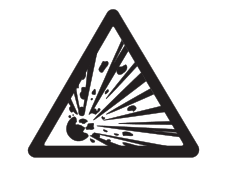 切勿在有爆炸危险的环境中工作！因为仪表壳体并非气密型（可能因火花形成或浸入气体引起的腐蚀而产生爆炸危险）。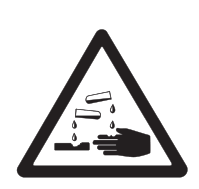 使用化学品和溶剂时，请遵照供应商提供的操作指南和实验室安全规程进行操作！操作人员操作安全预防措施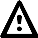          禁止将仪器的壳体分离，仅允许本公司指定专业服务人员维修表！请避免下列环境因素的影响：剧烈的震动长期处于日照下大气湿度超过85%存在腐蚀性气体环境温度低于5℃或者超过40℃强电场或磁场下1.2显示与按键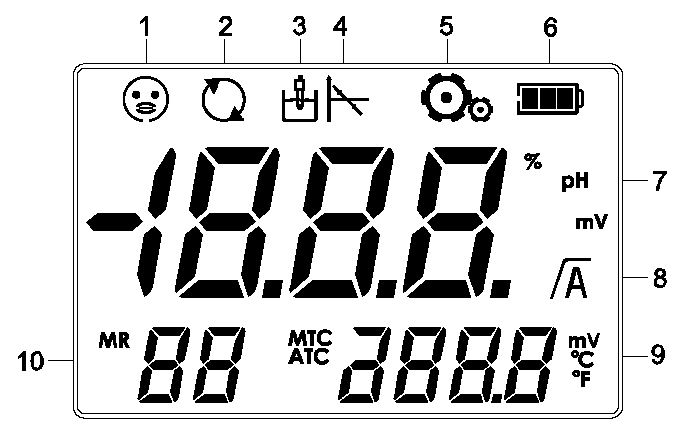 1.电极状态（电极维护见3.2）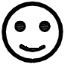 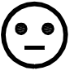 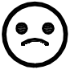         状态完好            状态一般                状态差    2.  持续开机图标3.  测量状态图标4.  电极校准状态5.  参数设置模式6.  电池状态7.  电极斜率或pH/mV读数8.  读数稳定/自动终点图标9  测量过程中的温度/ 校准参考温度值/电极零点偏执电压10.  错误索引/校准点/缓冲液组按键说明：2 操作2.1校准2.1.1缓冲溶液组仪表可以进行1，2或3点校准。在校准过程中，仪表能够自动识别标准缓冲溶液的pH值。自动温度补偿程序都已固化在仪表中（见附录）。仪表内置8组缓冲溶液组（见附录）。缓冲溶液组的设置参照2.4.1.2.1.2 一点校准2.1.2.1校准将电极放入缓冲液中，并按“CAL”键开始校准，将显示校准图标。在信号稳定后仪表根据预选终点方式自动终点或按“读数”键手动终点。2.1.2.2保存校准结果测量数值稳定后，按“Read”键，仪表显示零点和斜率，自动退回到测量画面。注：当进行一点校准时，只有零点被调节。如果电极之前进行过多点校准，它的斜率会被保存，否则理论斜率（-59.16mV/pH）被采纳。长按“CAL”键，仪表将显示斜率和零点值，然后仪表退回到测量画面。2.1.3两点校准第1步  按2.1.2.1中所述执行一点校准。（仪表自动终点或手动终点后，请不要按“Read”键，否则将退回到测量状态。）第2步  用去离子水冲洗电极。第3步  将电极放入下一个校准缓冲液中，并按“CAL”键开始下一点校准。在信号稳定后仪表根据预选终点方式自动终点或按“读数”键手动终点。第4步  参照2.1.2.22.1.4三点校准如2.1.3一样进行3点校准。注意：推荐使用温度探头或带内置温度探头的电极。如果使用MTC（手动温度补偿）模式，则应将所有缓冲液和样品溶液保持在相同的设定温度上。为了确保精确的pH读数，应定期执行校准。2.2样品测量将电极放在样品溶液中并按“Read”键开始测量，画面上小数点闪动。自动测量终点（有A图标显示）是仪表的默认设置。当结果稳定后，小数点不再闪动，同时有显示在屏幕上。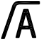 按住“OK”键，可以在自动和手动测量终点模式之间切换。要手动测量一个终点，可按“OK”键，显示值固定。要在pH测量过程中查看mV值，只要按“Mode”键即可，要执行mV(ORP)测量，请按与pH测量相同的步骤执行。2.3温度测量为了提高精度，我们建议使用温度探头或带内置温度探头的电极。当使用温度探头时，屏幕将显示ATC符号和样品温度。注意：本仪表仅使用NTC30k温度探头。2.4 参数设置长按“Mode”键进入参数设置模式。按“Store”/“Mode”选择需要的设置的参数；按“退出”则退出当前设置模式，返回到前一模式；按“Read”则进入相应的参数设置页面，按“Store”/“Mode”调整参数。2.4.1 设置缓冲溶液组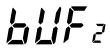 出现”BUF”，按“Read”进入设置缓冲溶液组模式注： 请参照附录5.1 共有8组缓冲液组供选择。默认：1（NIST）2.4.2 手动温度补偿设置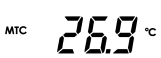 出现”MTC”，按“Read”进入手动温度补偿设置模式注：当仪表未检测到温度探头时，它将自动切换为手动温度补偿模式，并显现MTC。默认：25 ℃。2.4.3 温度单位设置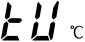 出现“TU”，按“Read”进入温度单位设置模式默认：℃。2.4.4 声音提示设置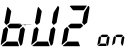 出现”BUZ”，按“Read”进入声音提示设置模式默认:ON（有声音提示）。2.4.5 清除存储数据 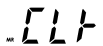 出现“MR CLr”，按“Read”进入清除存储数据模式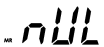 按“读数”确认，出现“MR nUL”，表示清除成功，自动退出此设置；按“退出”退出此设置。2.4.6 自动关机设置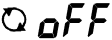 出现持续开机图标，按“Read”进入自动关机设置模式。OFF：自动关机，在没有任何按键情况下，大于10分钟将自动关机ON： 持续开机默认：OFF2.5恢复出厂设定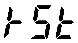 按“Read”、“CAL”和“退出”键，长按直至仪表显示“rST”则成功恢复出厂设置。2.6 数据存储2.6.1存储读数本仪表可存储pH/mV 各99个测量结果。当测量结束时，按“Store”键，将数据存储，并在显示屏存储信息位置指示当前的存储索引。如果显示M99，再按“store”键，显示屏上将显示“FUL“，表示存储器已满，需要清空存储器，请参照2.4.5进行操作。注意：每个测量数据只能存储一次，如果再次存储，索引不会增加。2.6.2查看存储数据在测量模式下，长按“Store“键可从存储器中查看已存储的数据。按“Store”/“Mode”可滚动显示存储的结果。按“退出”可退出。注： 在pH测量模式下，只能查看pH测量结果；同样，mV模式下，查看mV测量结果。2.7出错信息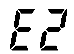 当发生错误时，在显示区域8（参照1.2）显示错误代码。如        即为错误代码2 (Err2)。3维护3.1仪表维护禁止将仪器的壳体分离。除了偶尔需要用一块湿布擦拭一下外，仪表不需要做其他维护保养。外壳由塑料制成，会受一些有机溶剂如甲苯、二甲苯和丁酮等的侵蚀。如出现上述情况，立即擦去溅到外壳上的此类溶剂。3.2电极维护确保电极始终存放在适当的存储液中。为了获得最大精度，任何附着或凝固在电极外部的填充液均应用蒸馏水及时去除。请始终根据厂商规定存放电极，不要使之干涸。如果电极斜率迅速下降，或者相应速度缓慢，则可用下列步骤解决。根据样品的不同，请尝试下列方法：1.对于油脂类，请用蘸有丙酮或肥皂水的原棉除去电极膜表面的污垢。2.如果电极膜干涸，将电极头浸入0.1MHCI溶液中，放置一夜。3.如果在隔膜中有蛋白质积聚，请将电极浸入HCI/胃蛋白酶溶液中除去沉积物。4.如果电极发生硫化银污染，请将电极浸入硫脲溶液中除去沉积物。电极处理后请重新校准。注意：请按毒性或腐蚀性物质的处理条例来处理清洗液或填充液。4技术参数仪表级别：0.01级5缓冲溶液组-1 美国组（NIST）-2中国组（JJG）-3 欧洲组-4 日本组（JIS）-5 Merck组-6 DIN（19266）组-7 DIN (19267) 组-8 Technical 组按键短按长按（3秒）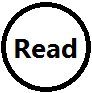 （读数）读数确认设置设置终点方式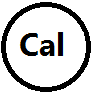 （校准）校准校准数据回显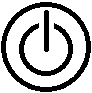 （退出）退出开机关机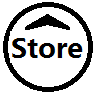 （存储）测量数据存储向上选择数值查看存储数据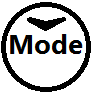 （模式）模式向下选择数值设置Err1测量值(pH/mV)超出范围pH：-2.00或 16.00mV：-1999或 1999请检查电极加液帽是否取下，电极连接是否正确并放入待测溶液中。如果仪表未连接电极，请将短路插头插入插座。Err2测量温度超出范围校准：［℃］ 5.0或 40.0测量： ［℃］ -5.0或 105.0使待测溶液温度保持在规定范围内。Err3电极零电位超出范围|Offset60mV请确认你使用的缓冲液正确并在有效期内。清洁或更换电极。Err4电极斜率超出范围Slope 70% 或  120%请确认你使用的缓冲液正确并在有效期内。清洁或更换电极。Err5仪表不能识别缓冲液|Eref10mV请确认你使用的缓冲液正确并在有效期内。检查在校准过程中是否重复使用同一种缓冲液。测量范围pHpH-2.00…16.00测量范围mVmV-1999…1999测量范围温度温度-5℃---105℃分辨率pHpH0.01pH分辨率mVmV1mV分辨率温度温度0.1℃电子单元测量误差pHpH±0.01pH电子单元测量误差mVmV±1mV电子单元测量误差温度温度±0.3℃pH校准1点、2点或3点1点、2点或3点1点、2点或3点等电位点pH 7.00pH 7.00pH 7.00缓冲液组8组8组8组电源要求DC6V/20mA ； 4 x AA/LR6 1.5 V或 NiMH 1.2 V 可充电的DC6V/20mA ； 4 x AA/LR6 1.5 V或 NiMH 1.2 V 可充电的DC6V/20mA ； 4 x AA/LR6 1.5 V或 NiMH 1.2 V 可充电的尺寸/重量230×100×35(mm)/0.4kg230×100×35(mm)/0.4kg230×100×35(mm)/0.4kg显示器液晶显示器液晶显示器液晶显示器pH输入BNC，阻抗 >10e+12ΩBNC，阻抗 >10e+12ΩBNC，阻抗 >10e+12Ω温度输入RCA(Cinch)，NTC30kΩRCA(Cinch)，NTC30kΩRCA(Cinch)，NTC30kΩ数据存储校准数据；198条测量数据（pH、mV各99条)校准数据；198条测量数据（pH、mV各99条)校准数据；198条测量数据（pH、mV各99条)使用环境条件温度温度5...40℃使用环境条件相对湿度相对湿度5%...80%(不冷凝)使用环境条件安装类别安装类别Ⅱ使用环境条件污染等级污染等级2使用环境条件海拔高度<=2000米<=2000米温度（℃）pH值pH值pH值pH值51.674.017.0910.25101.674.007.0610.18151.674.007.0410.12201.684.007.0210.06251.684.017.0010.01301.684.016.999.97351.694.026.989.93401.694.036.979.89451.704.046.979.86501.714.066.969.83温度（℃）pH值pH值pH值pH值pH值51.674.006.959.3913.21101.674.006.929.3313.01151.674.006.909.2812.82201.684.006.889.2312.64251.684.006.869.1812.46301.684.016.859.1412.29351.694.026.849.1112.13401.694.036.849.0711.98451.704.046.839.0411.83501.714.066.839.0211.70温度（℃）pH值pH值pH值pH值pH值52.024.017.099.4511.72102.014.007.069.3811.54152.004.007.049.3211.36202.004.007.029.2611.18252.004.017.009.2111.00301.994.016.999.1610.82351.994.026.989.1110.64401.984.036.979.0610.46451.984.046.979.0310.28501.984.066.978.9910.10温度（℃）pH值pH值pH值pH值51.674.006.959.40101.674.006.929.33151.674.006.909.28201.684.006.889.23251.684.016.879.18301.684.026.859.14351.694.026.849.10401.694.046.849.07451.704.056.839.04501.704.066.839.01温度（℃）pH值pH值pH值pH值pH值52.014.047.079.1612.41102.014.027.059.1112.26152.004.017.029.0512.10202.004.007.009.0012.00252.004.016.988.9511.88302.004.016.988.9111.72352.004.016.968.8811.67402.004.016.958.8511.54452.004.016.958.8211.44502.004.006.958.7911.33温度（℃）pH值pH值pH值pH值51.674.006.959.40101.674.006.929.33151.674.006.909.28201.684.006.889.22251.684.016.869.18301.684.026.859.14351.694.026.849.10401.694.046.849.07451.704.056.839.04501.714.066.839.01温度（℃）pH值pH值pH值pH值pH值51.084.676.879.4313.63101.094.676.849.3713.37151.094.666.829.3213.16201.094.666.809.2712.96251.094.656.799.2312.75301.104.656.789.1812.61351.104.656.779.1312.45401.104.666.769.0912.29451.104.676.769.0412.09501.114.686.769.0011.98温度（℃）pH值pH值pH值pH值52.024.017.0910.65102.014.007.0610.39152.004.007.0410.26202.004.007.0210.13252.004.017.0010.00301.994.026.999.87351.994.026.989.74401.984.036.979.61451.984.046.979.48501.984.066.979.35